§465.  Loss of registration plates1.  Loss of registration plates.  If a registration plate is lost or the number becomes mutilated or illegible, the owner or person in control of the vehicle shall immediately place a temporary substitute number plate bearing the registration number on the vehicle.[PL 1993, c. 683, Pt. A, §2 (NEW); PL 1993, c. 683, Pt. B, §5 (AFF).]2.  Conformity with registration plate required.  A temporary plate must conform to the registration plate and be displayed as nearly as possible as a regular registration plate.[PL 1993, c. 683, Pt. A, §2 (NEW); PL 1993, c. 683, Pt. B, §5 (AFF).]3.  Report.  Within 24 hours after loss or mutilation of registration plates, a person shall notify the Secretary of State and apply for new registration plates.[PL 1993, c. 683, Pt. A, §2 (NEW); PL 1993, c. 683, Pt. B, §5 (AFF).]4.  Reissue.  If satisfied as to the truth of the facts stated in the application, the Secretary of State shall supply new registration plates on payment of a fee of $5 for each plate.[PL 1993, c. 683, Pt. A, §2 (NEW); PL 1993, c. 683, Pt. B, §5 (AFF).]5.  One of a set.  Whenever one of a set of registration plates is lost and a new set is issued, the remaining plate must be returned to the Secretary of State.[PL 1993, c. 683, Pt. A, §2 (NEW); PL 1993, c. 683, Pt. B, §5 (AFF).]6.  Registration plate lost in transit.  If registration plates are lost in transit and the applicant certifies in an affidavit that the plates have not been received, and that if they are received the applicant will return them, the Secretary of State after investigation may furnish the applicant with a 2nd set of plates without additional charge.[PL 1993, c. 683, Pt. A, §2 (NEW); PL 1993, c. 683, Pt. B, §5 (AFF).]7.  Applicability.  This section does not apply to dealers and transporters.[PL 1993, c. 683, Pt. A, §2 (NEW); PL 1993, c. 683, Pt. B, §5 (AFF).]SECTION HISTORYPL 1993, c. 683, §A2 (NEW). PL 1993, c. 683, §B5 (AFF). The State of Maine claims a copyright in its codified statutes. If you intend to republish this material, we require that you include the following disclaimer in your publication:All copyrights and other rights to statutory text are reserved by the State of Maine. The text included in this publication reflects changes made through the First Regular Session and the First Special Session of the131st Maine Legislature and is current through November 1, 2023
                    . The text is subject to change without notice. It is a version that has not been officially certified by the Secretary of State. Refer to the Maine Revised Statutes Annotated and supplements for certified text.
                The Office of the Revisor of Statutes also requests that you send us one copy of any statutory publication you may produce. Our goal is not to restrict publishing activity, but to keep track of who is publishing what, to identify any needless duplication and to preserve the State's copyright rights.PLEASE NOTE: The Revisor's Office cannot perform research for or provide legal advice or interpretation of Maine law to the public. If you need legal assistance, please contact a qualified attorney.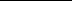 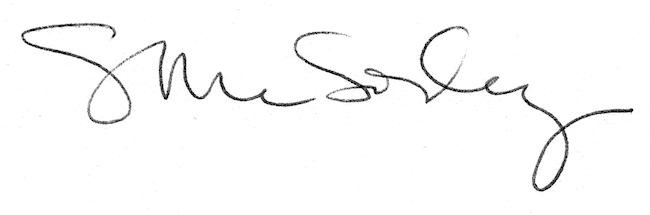 